Centrum Nauki i Biznesu ,,ŻAK’’Ul. Ozimska 2545-058 OpoleTel. 77 441 26 66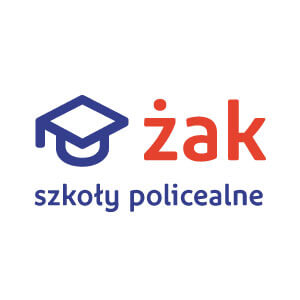 Data wpływu…………………………………………..Praca kontrolna z przedmiotu:……………………………………………....

……………………………………………….TYTUŁ PRACY:……………………………………………………………………………………………..

……………………………………………………………………………………………..

|……………………………………………………………………………………………..
……………………………………………………………………………………………..

……………………………………………………………………………………………..
TYTUŁ PRACY:……………………………………………………………………………………………..

……………………………………………………………………………………………..

|……………………………………………………………………………………………..
……………………………………………………………………………………………..

……………………………………………………………………………………………..
Kierunek:

……………………………………………….

Semestr:

……………………………………………….
TYTUŁ PRACY:……………………………………………………………………………………………..

……………………………………………………………………………………………..

|……………………………………………………………………………………………..
……………………………………………………………………………………………..

……………………………………………………………………………………………..
TYTUŁ PRACY:……………………………………………………………………………………………..

……………………………………………………………………………………………..

|……………………………………………………………………………………………..
……………………………………………………………………………………………..

……………………………………………………………………………………………..
Nauczyciel:

………………………………………………TYTUŁ PRACY:……………………………………………………………………………………………..

……………………………………………………………………………………………..

|……………………………………………………………………………………………..
……………………………………………………………………………………………..

……………………………………………………………………………………………..
TYTUŁ PRACY:……………………………………………………………………………………………..

……………………………………………………………………………………………..

|……………………………………………………………………………………………..
……………………………………………………………………………………………..

……………………………………………………………………………………………..
Praca należy do:
Imię:……………………………………….

Nazwisko:………………………………

……………………………………………..Ocena:Podpis nauczyciela:……………………………………………….Data wykonania:………………………………………………